（様式第１号）おおふなトン派遣依頼書令和　　年　　月　　日　　大船渡市長　　様申請者（団体）　　　　　　　　　　　　　　　　　　　　　　　　　　　　　　　　　　　　　職・氏名　　　　　　　　　　　　　下記のとおり、おおふなトンの派遣を依頼します。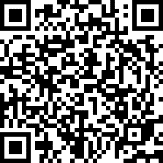 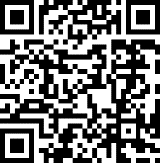 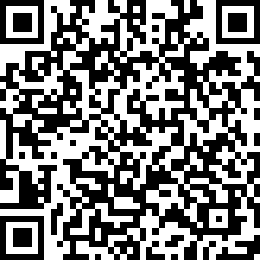 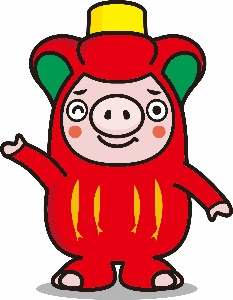 イベント名開催日時令和　　年　　月　　日（　）　　時　　分～　　時　　分　（　　分）開催場所（会場）イベントの全体概要おおふなトンの役割（登場予定場面、時間等）控　室　有　　・　　無　　　　　　※控室が無い場合は、横幕で囲われたテントの準備をお願いします。過去のおおふなトンの派遣有無有　　・　　無有の場合：日時　　　　　　場所　　　　　　内容ご担当者連絡先担当者名：ＴＥＬ：Ｅ-mail：その他